PENGARUH CURRENT RATIO DAN DEBT TO EQUITY RATIO TERHADAP PROFITABILITAS PADA SUB SEKTOR PERKEBUNAN YANG TERDAFTAR DI BURSA EFEK INDONESIA (BEI)SKRIPSI Diajukan Untuk Memenuhi Salah Satu Syarat Memperoleh Gelar Sarjana Manajemen (S.M) Program Studi ManajemenOLEH :MITA SARI
NPM. 163114030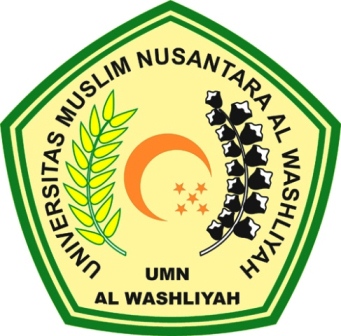 PROGRAM STUDI MANAJEMENFAKULTAS EKONOMIUNIVERSITAS MUSLIM NUSANTARA (UMN) AL WASHLIYAHMEDAN2020